Общая геологияФ. И. _______________________________Школа __________ класс ________________Руководитель _________________________Напишите название памятника природы, часть которого вы видите на фотографии.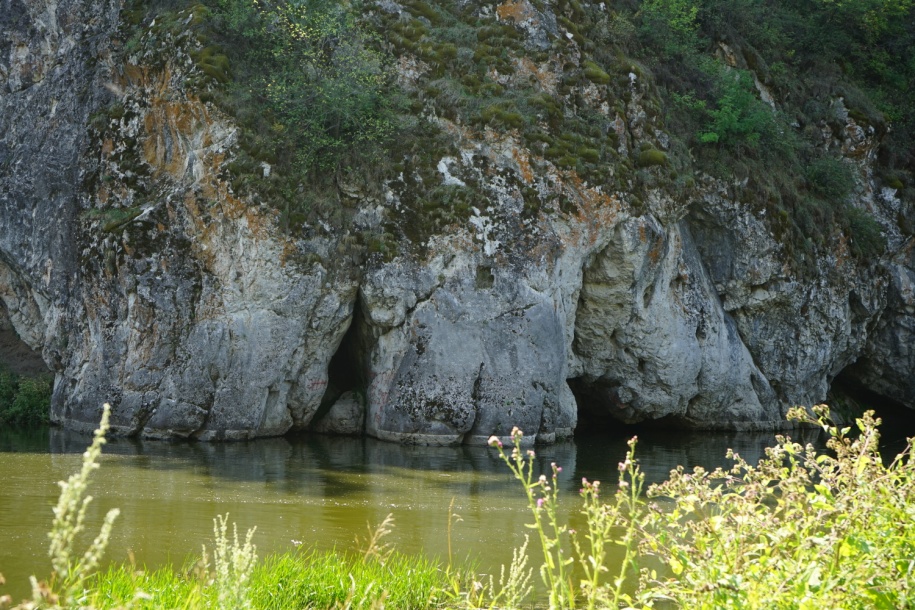 Напишите название памятника природы.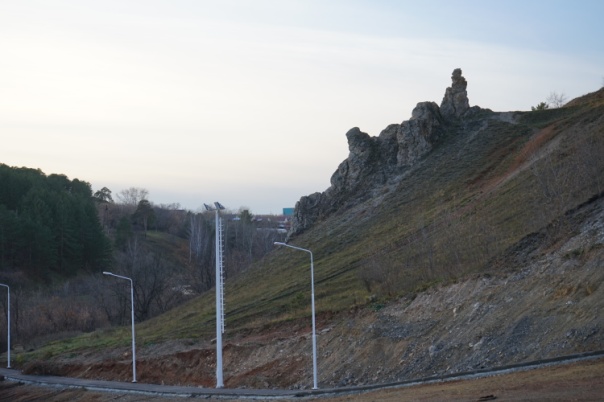 Напишите название памятника природы.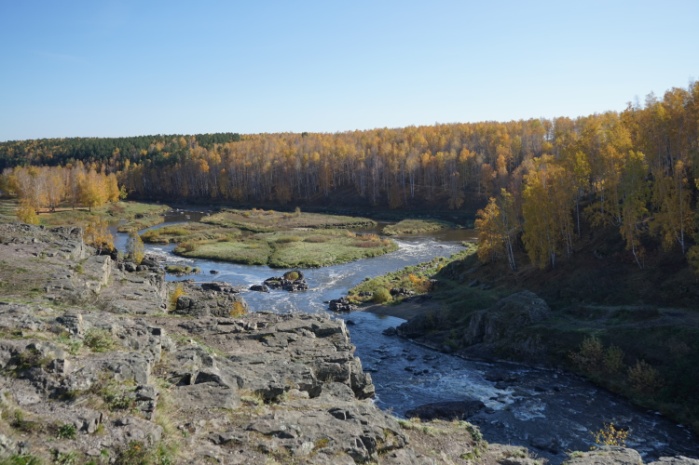 Напишите название памятника природы.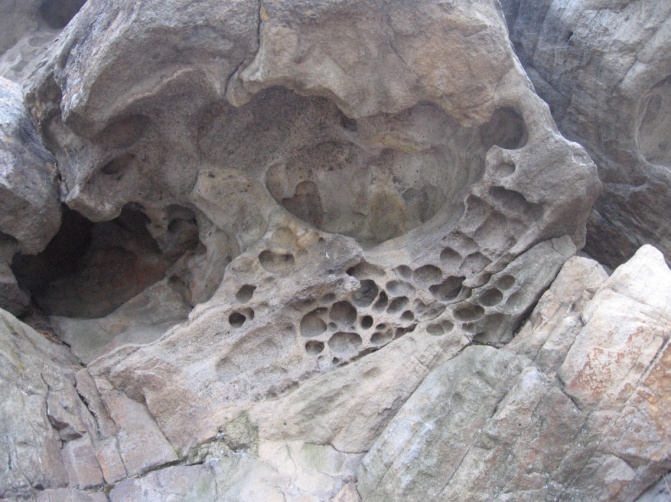 Напишите название памятника природы.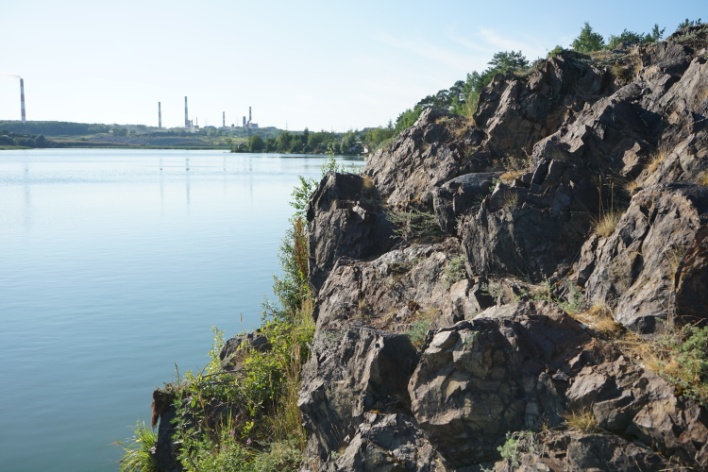 Напишите название памятника природы.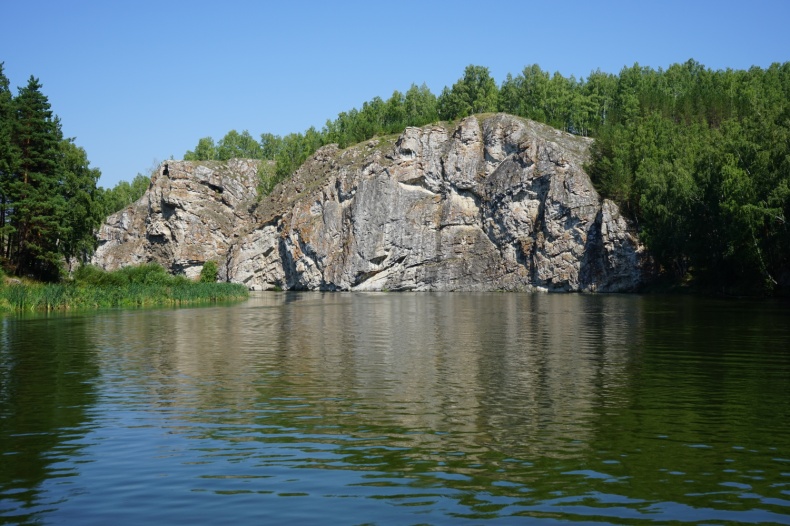 Напишите название памятника природы.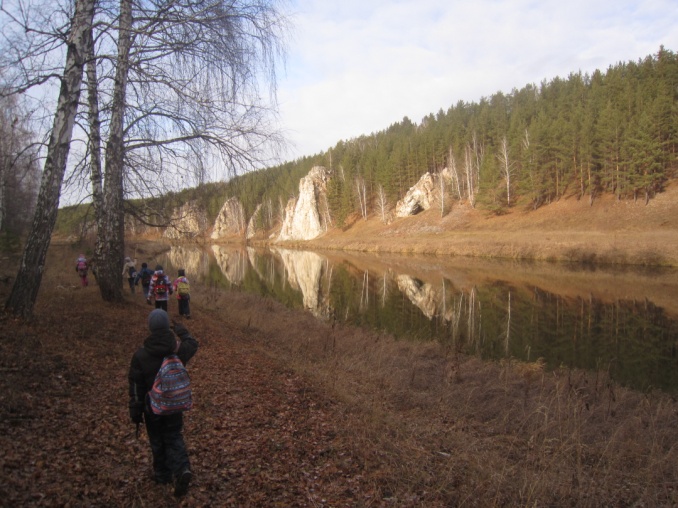 Напишите название памятника природы.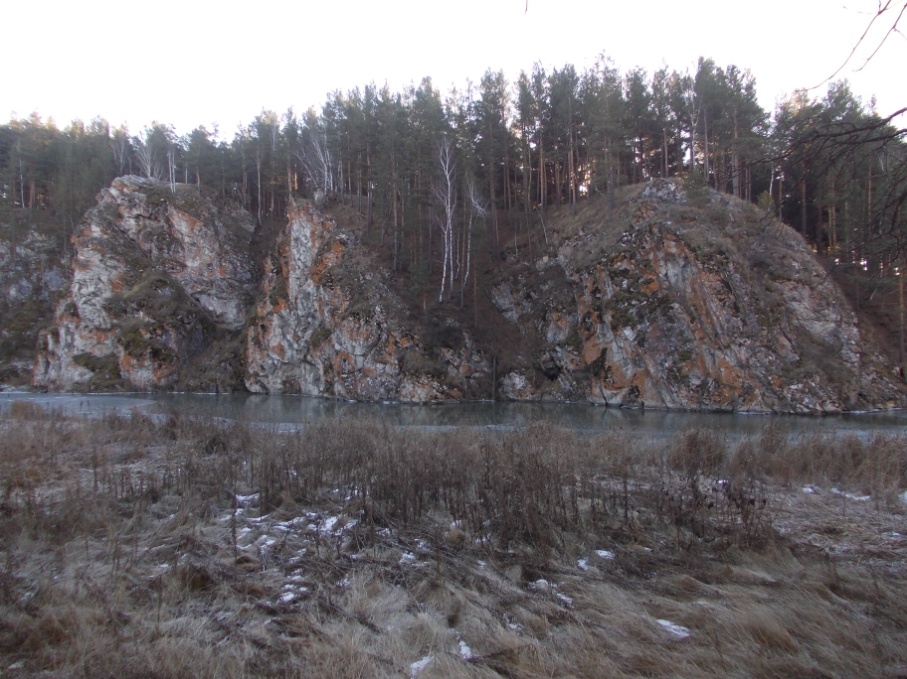 Опишите, какие геологические процессы образовали памятники природы нашего района.Опишите, какие бывают памятники природы и сколько всего памятников природы в Каменском районе?11- 15. Многие памятники природы расположены по берегам рек. Занесите в таблицу ниже перечисленные памятники в соответствии с названиями рек: Каменные ворота, Долина реки Камышенка, Шаровые лавы, Динозавр, Гордец.15- 20. Занесите в таблицу  названия горных пород, которыми сложены памятники природы: Известняк, базальт, диабаз, песчаник, мрамор, гранит. РЕКИПАМЯТНИКИР. Каменкар. Исеть Р. КамышенкаР. СинараПамятники природыГорные породыКаменные воротаКаменные сотыПороги Ревун Шаровые лавыТри брата